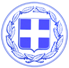 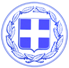                       Κως, 13 Ιανουαρίου 2017ΔΕΛΤΙΟ ΤΥΠΟΥΘΕΜΑ : ‘’ Η Κως ξανακερδίζει την Ολλανδική Τουριστική Αγορά. Δήμος Κω, Ένωση Ξενοδόχων, ΕΒΕΔ και Ασκληπιός, αποδεικνύουν ότι ενωμένοι μπορούμε να πετύχουμε πολλά.’’Η Κως ξανακερδίζει την Ολλανδική τουριστική αγορά.Η ισχυρή και καταλυτική παρουσία της Κω στην έκθεση της Ουτρέχτης αλλά και τα στοιχεία των προκρατήσεων για το 2017 από την Ολλανδία, αποτυπώνουν τη δυναμική του νησιού μας, ως τουριστικού προορισμού.Στην έκθεση της Ουτρέχτης βρίσκεται ο Αντιδήμαρχος Τουρισμού κ. Ηλίας Σιφάκης που είχε αλλεπάλληλες επαφές και συναντήσεις με tour operators και παράγοντες της ολλανδικής τουριστικής αγοράς αλλά και ΜΜΕ.Πολύτιμοι και ενεργοί συμπαραστάτες σε αυτή την προσπάθεια η Ένωση Ξενοδόχων, το ΕΒΕΔ και του Ασκληπιού με την συμμετοχή των ΣΕΦ Ποταμούση Μιχάλη και Δημήτρη Κουλλιά.Σε ειδική εκδήλωση, με καλεσμένους Ολλανδούς δημοσιογράφους, παρουσιάστηκαν γεύσεις από την τοπική γαστρονομία ενώ έγινε και παρουσίαση των ποδηλατικών διαδρομών με ειδικό έντυπο που εξέδωσε ο Δήμος.Στα αξιοσημείωτα το μήνυμα που κατάφερε να περάσει η αντιπροσωπεία του νησιού μας ότι η Κως είναι ένας ασφαλής προορισμός, αφού στην κορυφή των προτεραιοτήτων και των επιλογών των Ολλανδών τουριστών είναι το ζήτημα της ασφάλειας.Αν υπάρχει ένα μήνυμα, πέρα από την ολική επαναφορά της Κω στην Ολλανδική Τουριστική Αγορά, είναι το μήνυμα της ενότητας και της κοινής προσπάθειας όλων των φορέων (Δήμος Κω, Ένωση Ξενοδόχων, ΕΒΕΔ και Ασκληπειός).Η Κως προχωρά μπροστά με ενότητα.Ενωμένοι μπορούμε να πετύχουμε πολλά.’’Γραφείο Τύπου Δήμου Κω